01-168 АЦ-3,0-40 (43206)-14ВР пожарная автоцистерна с ёмкостью для воды 3 м3 на шасси Урал-43206 4х4, пенобак 240 л, насос ПН-40УВ или др. 40 л/с, боевой расчет 6 чел., полный вес до 13.3 тн, ЯМЗ-236НЕ2 230 лс, 80 км/час, завод ППСО пос. Варгаши, с 2005 г.   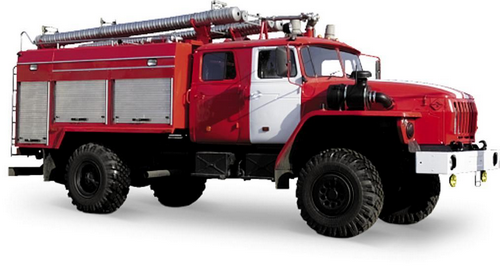 Автоцистерна пожарная АЦ-3-40 Урал-43206 предназначена для тушения пожаров в населенных пунктах, на промышленных предприятиях, в сельской местности и других объектах и служит для доставки к месту пожара боевого расчета, пожарно-технического вооружения и запаса огнетушащих веществ.Отличительные черты. КОМ для привода насоса от первичного вала КПП (высокий КПД, экономия расхода топлива), что позволяет перемещение пожарного автомобиля на пониженных передачах при работающем насосе. Емкость устанавливается без жесткой связи с кабиной и насосным отсеком, что исключает передачу нагрузок от одной составляющей части пожарного автомобиля к другой.Кабина сдвоенная 6-ти местная, с ремнями безопасности и 5-тью местами для крепления индивидуальных дыхательных аппаратов и запасных блоков ДА. Высота кабины внутри для размещения боевого расчета не менее 1550 мм.  Насос НПЦ-40/100 - используются хромированный вал, кран и дозирующее устройство пеносмесителя из нержавеющей стали, корпус отливается на военном заводе КМЗ (качество литья и сборка позволяют превосходить технические характеристики и срок службы аналогичных насосов). Возможна установка насоса импортного производства. Двери отсеков для ПТВ шторного или панельного типа.Базовое шасси - Урал-43206Колесная формула - 4x4Габаритные размеры, мм: длина - 8350, ширина - 2500, высота - 3400;Полная масса, кг - 13300Двигатель: ЯМЗ-236НЕ2-3 дизельный— номинальная мощность при 2100 мин-1, кВт (л.с.) 169 (230)— максимальный крутящий момент при 1300 мин-1, Н*м (кгс*м) 667 (68)Максимальная скорость, км/ч - 80Число мест боевого расчета - 6Вместимость цистерны для воды, м3 (л) - 3.0 (4000)Бак для пенообразователя, м (л) - 0,24 (240)Тип пожарного насоса - центробежный, НПЦ-40./100 или ПН40УВ.01Производительность насоса, л/с - 40Номинальный напор - 100.Наибольшая глубина всасывания до 7,5 метров.Время забора воды с наибольшей геометрической высоты не более - 40 секунд.Создаваемое разряжение - 0,75 кгс/см\Вакуумный насос - шиберного типа.Лафетный ствол ЛС-С40.Дальность струи при давлении 0,8 МПа:- водяной сплошной - 70 метров;- водяной распыленной с факелами 30° - 40 метра;- пеной сплошной - 63 метра.Перемещение ствола:- в вертикальной плоскости от -8° до +85°;- в горизонтальной плоскости от 0° до 360°.Шасси.Сцепление однодисковое с диафрагм, пружинами вытяжного типа Коробка передач Механическая, пятиступенчатая, трехходоваяРаздаточная коробка Механическая, двухступенчатая с блокируемым межосевым дифференциаломВедущие мосты Проходного типа с верхним расположением главной передачиПодвеска На полуэллиптических рессорах, работающих совместно с гидравлическими телескопическими амортизаторамиРулевое управление С гидравлическим усилителем двухстороннего действияРабочая тормозная система С пневмогидравлическим двухконтурным приводомВспомогательная тормозная системаТормоз-замедлитель моторного типа, компрессионныйШины 1200x500-508 156F ИД-П284 с регулируемым давлением*Электрооборудование:— номинальное напряжение, В 24— аккумуляторная батарея 2 шт., ёмкость 190 А*ч каждаяЕмкость топливного бака, л 280Дорожный просвет, мм 360Внешний габаритный радиус поворота, м 10,5